dsUnzh; fo|ky;] ch-,l-,Q ds-,e-,l okyk fQjkstiqj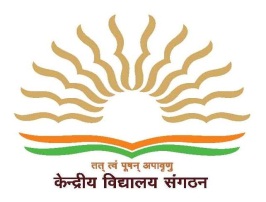 KENDRIYA VIDYALAYA BSF KMS WALA FEROZEPUR TENDER NOTICE/fufonk lwpukdsUnzh; fo|ky;] ch-,l-,Q ds-,e-,l okyk fQjkstiqj esa fuEufyf[kr inksa esa lsok,sa iznku djus gsrq bPNqd Bsdsnkjksa ls eksgjcan fufonk,sa ¼rduhdh ,oa foRrh; fufonk,sa½ vkeaf=r dh tkrh gSaA  ;g Bsdk ,d o’kZ ds fy, ekU; gksxkA  foLr`r fufonk tkudkjh ,oa nLrkost fo|ky; dh osclkbV https://bsfkmswala.kvs.ac.in/ ls izkIr ,oa MkmuyksM dh tk ldrh gSaAinksa dk C;kSjk&vkmVlksflZax lfoZlst ¼flD;ksfjVh xkMZ] gkmldhfiax ,oa ekyh½ iznku djus gsrqfufonk izkIr djus dh vafre frfFk ,oa le;   11.04.2022 दोपहर 12.00 बजे तक  fufonk tek djkus dh vafre frfFk ,oa le;  12.04.2022 दोपहर 12.00 बजे तक  fufonk [kksyus dh frfFk ,oa le;         19.04.2022 दोपहर 12.00 बजे   lqj{kk fuf/k (EMD) :i;s                1,10,000/-VSaMj QkeZ dk ewY;                     200/-DD in favour of Principal, KV KMS Wala Ferozepurfo|ky; dh osclkbV https://bsfkmswala.kvs.ac.in/izkpk;ZApproved/ Not Approved       Chairman, VMC